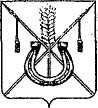 АДМИНИСТРАЦИЯ КОРЕНОВСКОГО ГОРОДСКОГО ПОСЕЛЕНИЯ КОРЕНОВСКОГО РАЙОНАПОСТАНОВЛЕНИЕот 29.12.2014   		                                                      	       № 1420г. КореновскОб утверждении порядка перехода к предоставлению вэлектронном виде муниципальных услуг отраслевыми (функциональными) органами администрации Кореновскогогородского поселения Кореновского района и муниципальными учреждениями Кореновского городского поселенияКореновского районаВ соответствии с Федеральным законом от 27 июля 2010 года № 210-ФЗ «Об организации предоставления государственных и муниципальных услуг», в целях реализации распоряжения правительства Российской Федерации от         17 декабря 2009 года № 1993-р «Об утверждении сводного перечня первоочередных государственных и муниципальных услуг, предоставляемых в электронном виде» администрация Кореновского городского поселения Кореновского района п о с т а н о в л я е т:1. Утвердить порядок перехода к предоставлению в электронном виде муниципальных услуг отраслевыми (функциональными) органами администрации Кореновского городского поселения Кореновского района и муниципальными учреждениями Кореновского городского поселения Кореновского района (прилагается).2. Общему отделу администрации Кореновского городского поселения Кореновского района (Воротникова) опубликовать настоящее постановление в средствах массовой информации и разместить его на официальном сайте органов местного самоуправления Кореновского городского поселения Кореновского района в сети Интернет.3. Контроль за выполнением настоящего постановления возложить на заместителя главы Кореновского городского поселения Кореновского района Р.Ф.Громова. 4. Постановление вступает в силу со дня его подписания.ГлаваКореновского городского поселенияКореновского района      				         	    		      Е.Н.ПергунПОРЯДОКперехода к предоставлению в электронном виде муниципальных услуг отраслевыми (функциональными) органами администрации Кореновского городского поселения Кореновского района и муниципальными учреждениями Кореновского городского поселения Кореновского района 1. Общие положенияДля целей настоящего Порядка перехода к предоставлению в электронном виде муниципальных услуг отраслевыми (функциональными) органами администрации Кореновского городского поселения Кореновского района и муниципальными учреждениями Кореновского городского поселения Кореновского района используются следующие основные понятия:предоставление информации - действия, направленные на получение информации определенным кругом лиц или передачу информации определенному кругу лиц;электронный документ - документ, в котором информация представлена в электронно-цифровой форме;электронная цифровая подпись (далее - ЭЦП) - реквизит электронного документа, предназначенный для защиты данного электронного документа от подделки, полученный в результате криптографического преобразования информации с использованием закрытого ключа ЭЦП и позволяющий идентифицировать владельца сертификата ключа подписи, а также установить отсутствие искажения информации в электронном документе;Федеральный реестр государственных и муниципальных услуг (функций) (далее - федеральный реестр) - федеральная государственная информационная система, создается для обеспечения ведения в электронной форме реестра государственных и муниципальных услуг, а также функций по осуществлению государственного контроля (надзора) и муниципального контроля (далее - функции).Реестр государственных и муниципальных услуг (функций) Краснодарского края (далее - реестр Краснодарского края) - региональная государственная информационная система, обеспечивающая ведение реестра Краснодарского края в электронной форме, состоит из следующих разделов:а) реестр государственных услуг (функций), предоставляемых (осуществляемых) исполнительными органами государственной власти Краснодарского края;б) реестр муниципальных услуг (функций), предоставляемых (осуществляемых) органами местного самоуправления муниципальных образований Краснодарского края;в) справочная информация.Единый портал государственных и муниципальных услуг (функций) (далее - единый портал) - федеральная государственная информационная система, которая обеспечивает:а) доступ физических лиц и организаций (далее - заявители) к сведениям о государственных и муниципальных услугах, функциях по осуществлению государственного контроля (надзора) и муниципального контроля (далее - функции), содержащимся в федеральной государственной информационной системе "Федеральный реестр государственных и муниципальных услуг (функций)" (далее - федеральный реестр);б) предоставление заявителям в электронной форме государственных и муниципальных услуг, а также предоставление таких услуг учреждениями (организациями);в) учет обращений заявителей, связанных с функционированием единого портала, в том числе возможность для заявителей оставить в электронной форме отзыв о качестве предоставления государственных и муниципальных услуг (осуществления функций), а также предоставления таких услуг учреждениями (организациями).Портал государственных и муниципальных услуг (функций) Краснодарского края (далее - Портал Краснодарского края) является государственной информационной системой Краснодарского края, которая обеспечивает доступ заинтересованных лиц к части сведений об услугах (функциях), размещенных в реестре Краснодарского края, предназначенных для распространения.Предоставление услуг в электронном виде - предоставление государственных и муниципальных услуг с использованием информационно-коммуникационных технологий, включая осуществление информационного взаимодействия между органами государственной власти, органами местного самоуправления, иными органами и организациями, заявителями, в том числе при исполнении административных процедур;рабочие планы перевода муниципальных услуг в электронный вид - планы, утверждаемые правовыми актами администрации Кореновского городского поселения Кореновского района, содержащие детализированное описание мероприятий, планируемых к осуществлению в рамках организации перехода к предоставлению в электронном виде каждой муниципальной услуги, включенной в перечень первоочередных муниципальных услуг, предоставляемых в электронном виде органами администрации Кореновского городского поселения Кореновского района.2. Общее описание поэтапного перехода
к предоставлению услуг в электронном видеПереход к предоставлению муниципальных услуг в электронном виде отраслевыми (функциональными) органами администрации Кореновского городского поселения Кореновского района (далее - органы администрации) осуществляется посредством последовательного выполнения пяти этапов.2.1. Первый этап предполагает организацию дистанционного предоставления заявителям общей информации о муниципальной услуге: порядок получения муниципальной услуги и адреса мест приема документов для предоставления муниципальной услуги.2.2. На втором этапе заявителю предоставляется возможность дистанционно получить формы документов, необходимые для получения муниципальной услуги.Указанные формы документов должны быть размещены в соответствующем разделе единого портала и федерального реестра, Портала Краснодарского края и реестра Краснодарского края.2.3. На третьем этапе обеспечивается возможность представления заявителем в электронном виде документов для получения муниципальной услуги, в том числе путем заполнения электронных форм и представления электронных копий документов. Указанная возможность должна быть предоставлена с использованием средств единого портала и Портала Краснодарского края.2.4. На четвертом этапе заявителю предоставляется доступ к информации о ходе предоставления муниципальной услуги, в том числе о результатах рассмотрения его документов, соблюдении сроков выполнения административных процедур, о принятых решениях.Доступ к указанной информации предоставляется на едином портале и Портале Краснодарского края в режиме реального времени.2.5. В ходе выполнения пятого этапа реализуется возможность предоставления муниципальных услуг полностью в электронном виде.Предоставление муниципальной услуги полностью в электронном виде на пятом этапе не исключает необходимости предоставления заявителем (лично или посредством почтовой связи) материальных объектов (вещей), за исключением документов, а также необходимости осуществления личного взаимодействия заявителя с работниками органов администрации по обстоятельствам, не связанным с приемом документов.3. Выполнение первого этапа перехода к предоставлению
муниципальных услуг в электронном виде3.1. Обеспечение заявителя информацией о муниципальной услуге и способе ее получения осуществляется посредством размещения сведений о муниципальной услуге в реестре Краснодарского края.3.2. Сведения, размещаемые в реестре Краснодарского края и на Портале Краснодарского края, могут быть также размещены на официальном Интернет-портале администрации Кореновского городского поселения Кореновского района. При этом размещаемая на официальном Интернет-портале администрации Кореновского городского поселения Кореновского района информация должна совпадать с информацией, размещенной на Портале Краснодарского края.4. Выполнение второго этапа перехода к предоставлению
муниципальных услуг в электронном виде4.1. В целях реализации второго этапа в реестр Краснодарского края для последующего размещения на едином портале и Портале Краснодарского края, предоставляется следующая информация:формы (шаблоны) документов, которые необходимо представить для получения муниципальной услуги, в том числе формы платежных документов (при необходимости внесения платы за оказание муниципальной услуги, перечень значений реквизитов платежных документов, которые необходимо указать для совершения оплаты);образцы заполнения документов, в том числе платежных документов;подробные рекомендации по заполнению форм документов, формированию комплекта документов получения муниципальной услуги.Указанные формы документов должны соответствовать требованиям нормативных правовых актов, муниципальных правовых актов.4.2. В рамках второго этапа органы администрации в пределах компетенции вносят изменения в действующие муниципальные правовые акты и (или) подготавливают проекты муниципальных нормативных правовых актов, предусматривающие:установление возможности предварительного заполнения и печати форм документов для последующего их предоставления в целях получения муниципальной услуги;утверждение, в случае отсутствия, необходимых форм документов для обеспечения возможности их размещения на едином портале и Портале Краснодарского края;утверждение новых форм документов (доработка существующих форм документов), обеспечивающих возможность их заполнения без помощи работников органов администрации, предоставляющих муниципальные услуги.5. Выполнение третьего этапа перехода к предоставлению
муниципальных услуг в электронном виде5.1. В целях реализации третьего этапа с использованием средств единого портала и Портала Краснодарского края заявителю предоставляется возможность заполнения формы документов в интерактивном режиме, а также прикрепления к уже заполненным формам документов электронных документов, необходимых для предоставления муниципальной услуги, формы которых на едином портале и Портале Краснодарского края разместить невозможно (например, учредительные документы, копии договоров и другое).5.2. После заполнения электронных форм документов, а также приложения необходимых электронных документов с использованием электронных средств идентификации заявитель получает возможность при помощи Портала Краснодарского края и (или) единого портала отправить данные электронные документы в орган администрации, предоставляющий муниципальную услугу.5.3. При осуществлении приема документов в электронном виде обеспечивается использование средств идентификации, в результате применения которых можно однозначно определить (идентифицировать) заявителя, а также правомочность, дату и время представления им документов.5.4. В рамках третьего этапа органы администрации в пределах компетенции вносят изменения в действующие муниципальные правовые акты и (или) подготавливают проекты муниципальных нормативных правовых актов, предусматривающие:установление права и порядка представления документов в электронном виде для получения муниципальной услуги, в том числе с использованием средств ЭЦП;утверждение требований к электронному виду документов, представляемых для получения муниципальной услуги. 6. Выполнение четвертого этапа перехода к предоставлению
муниципальных услуг в электронном виде6.1. В целях обеспечения возможности осуществления заявителем мониторинга хода предоставления муниципальной услуги необходимо обеспечить автоматизированный обмен данными внутри органов администрации и межведомственный обмен данными (в том числе при проведении согласований) при выполнении административных процедур в рамках предоставления муниципальной услуги.6.2. В рамках четвертого этапа органы администрации в пределах компетенции вносят изменения в действующие муниципальные правовые акты и (или) подготавливают проекты муниципальных нормативных правовых актов, предусматривающие:установление возможности электронного взаимодействия с заявителем в ходе всего процесса предоставления муниципальной услуги;установление возможности для заявителя получать информацию о ходе предоставления муниципальной услуги с использованием Портала Краснодарского края. 7. Выполнение пятого этапа перехода к предоставлению
муниципальных услуг в электронном виде7.1. На пятом этапе обеспечивается предоставление информации из баз данных органов администрации в автоматическом режиме.7.2. В рамках пятого этапа органы администрации в пределах компетенции вносят изменения в действующие муниципальные правовые акты и (или) подготавливают проекты муниципальных нормативных правовых актов:электронного межведомственного и межуровневого взаимодействия в процессе предоставления муниципальной услуги, а также электронного взаимодействия с заявителем;определение положений, в соответствии с которыми результат предоставления муниципальной услуги должен выдаваться в электронном виде.Начальник юридического отделаадминистрации Кореновского городского поселенияКореновского района                                                                       М.В.ОмельченкоПРИЛОЖЕНИЕУТВЕРЖДЕНпостановлением администрацииКореновского городского поселения Кореновского районаот 29.12.2014 № 1420